Obsluhoval jsem anglického krále (Bohumil Hrabal)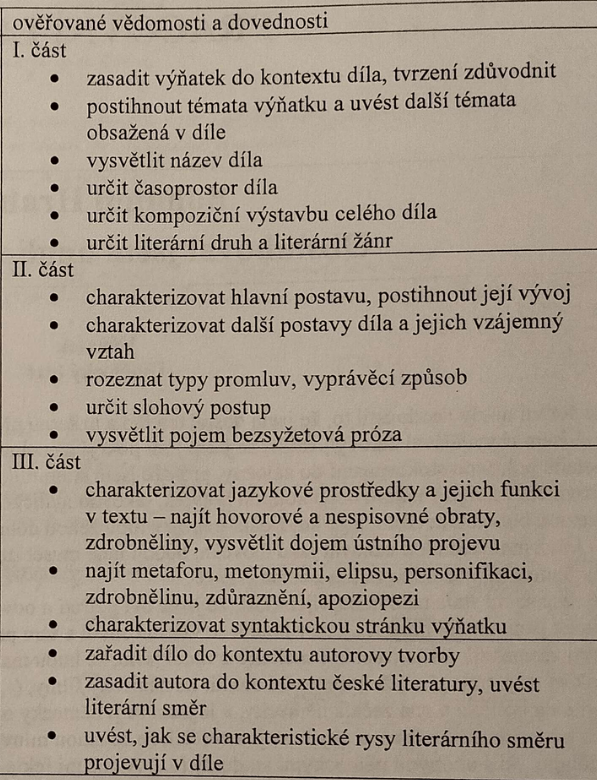 2. polovina 20. století - oficiálně vydávaná, zakázaná i samizdatováSurrealismus česká proza-dlouhá souvěti, tok informacíRomán je vrcholem autorovy tvorby. (kontext autorovy tvorby)Milan Kundera – nesnesitelná těžkost bytíJosef Škvorecký – Tankovej praporI. částTéma: Hotel, číšník,  snaha o dosažení cíle, sledování cesty Jana Dítěte který se vypracoval z pikolíka na milionáře a zase o vše přišelČasoprostor:  proměnlivé, města (např. Praha, Cheb) a městečka v Čechách, přibližně 20.–50. léta 20. stol.Kompozice: chronologická s retrospektivními prvky bez odstavcůLiterární druh a žánr epika, vývojový románII. částJan Dítě – nomen omen (příjmení vystihuje vlastnosti), není kladnou ani zápornou postavou, vždy se přizpůsobuje době, je s Němci v době okupace; je cílevědomý, pracovitý, chce dosáhnout bohatství, stále nemůže najít smysl života a smířit se s tím, že se nenarodil jako boháč; je do jisté míry naivní, ke všemu se přiznává, jde udat sám sebe.Syn Dítě – mentálně postiženej, tluče hřebíky do země, moc masturbuje silná pravačka, po smrti Lízy dán do ustavuLíza – Dítětova manželka, Němka, sportovkyně a zdravotní sestra, chce splnit svou árijskou povinnost a dát Německu zdravé silné dítě, což se jí nepovede; ve válce ukradne z prázdných domů známky, aby zajistila rodinu; nakonec je zabita při náletu.Zdeněk Skřivánek vrchní v hotelu Paříž, číšník-profesionál, je velmi pracovitý a výborný psycholog hostů, kdysi obsluhoval anglického krále a je na to pyšný, rád by z Dítěte vychoval svého nástupce, ale když začne Dítě chodit s Němkou, už k němu není tak milý.Typy promluv:pásmo vypravěče – vnitřní monolog hlavní hrdiny v ich-forměVyprávěcí způsob:   přímá řeč hlavní postavyDominantní slohový postup: vyprávěcíBezsyžetová proza – zaměření na popis a atmosféru bez souvislého děje (oblek, u rajských šli do bordelu)III. částjazykové prostředky a jejich funkce ve výňatkupřetížená souvětí A já jsem z těch mrzáků někdy míval opačné vidění, tak jak jsem pořád vidíval ty údy, o které přišli, stávalo se mi, že jsem ty chybějící údy viděl a ty skutečné mi mizely, takže jsem se lekal, co to vlastně vidím?zdrobnělina synáčekapoziopeze do hotelu U města Amsterodamu...nespisovnost ráchala serefrén byl jsem školen vrchním Skřivánkem, který obsluhoval anglického králetropy a figury a jejich funkce ve výňatkupřirovnání od plavání byla tak tuhá a krásná jako bronzová socha